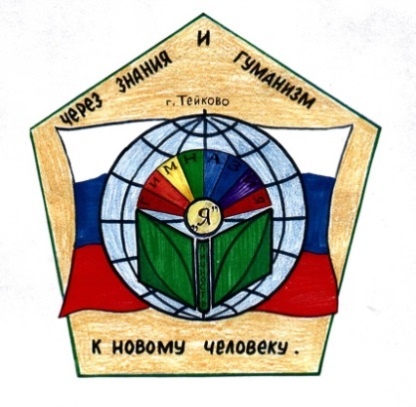 ПУБЛИЧНЫЙ ДОКЛАДМОУ ГИМНАЗИЯ №3Г. ТЕЙКОВО ИВАНОВСКОЙ ОБЛАСТИСодержит информацию обобразовательном учреждении,предназначенную для обучающихся,их родителей, учредителя,социальных партнёров гимназии,местной общественности2022 – 2023 гг.Уважаемый читатель!Добро пожаловать в МОУ Гимназия №3 г. Тейково Ивановской области!Наша гимназия является образовательным учреждением, ориентированным на работу с учащимися разных способностей и различной степенью мотивации к учебной деятельности. Отличительной особенностью нашего учебного заведения являются активная миграция учащихся и педагогов,  что обусловлено условиями военного городка.Нам представляется, что предназначение гимназии состоит в том, чтобы обеспечить гармоничное развитие личности каждого учащегося. Наша гимназия предоставляет возможность  получить за счёт бюджетного финансирования полноценное образование, предметную профилизацию, позволяющие успешно продолжить обучение в средних специальных и высших учебных заведениях. Мы стремимся к тому, чтобы наша Гимназия стала Школой равных возможностей с широким диапазоном деятельности учащихся и учителей, где каждый педагог относится к ребёнку как к источнику своего профессионального горения и его творческого дерзания.	Директор МОУ Гимназии №3                                Отличник народного просвещения Кукушкина Светлана Витальевна                                      СодержаниеИстория гимназииОбщая характеристика гимназии: особенности района расположения гимназии, социально – культурное окружение, социальный фон семей, состав обучающихся, управление гимназией.Условия обеспечения образовательного процесса: финансовые ресурсы, материально – техническая база,  информационные ресурсы.Кадровое обеспечение.Режим обучения.Приоритетные цели и задачи образовательного процесса.Инновационная деятельность Образовательные программы и учебные планы.Основные учебные результаты обучающихся и выпускников гимназии.Система воспитательной работы: основные направления, результаты.Реализация программы «Здоровье».Обеспечение безопасности.Основные существующие проблемы.Основные направления ближайшего развития гимназии.1. История гимназииСредняя школа №3 г. Тейково Ивановской области была сдана в эксплуатацию 1 сентября 1984 года.На основании решения коллегии ОблОНО от 29 ноября 1990 года на базе школы открыта экспериментальная площадка по работе над темой «Дифференцированное обучение».В 1990 – 1991 учебном году педагогический коллектив начал работать по переходному экспериментальному учебному плану (Решение коллегии областного управления народного образования от 29 ноября 1990 года).С 1 сентября 1990 года на базе средней школы №3 г. Тейково открыт новый тип учебного заведения – гимназия (Решение коллегии областного управления народного образования Ивановского Исполкома от 23 мая 1991 года).Ноябрь 1991 года – областной конкурс «Школа года» - гимназия победитель конкурса.2005 – 2006 учебный год – подтверждение статуса гимназии областной аттестационной комиссией.В 2006 – 2007 учебном году гимназия стала одним из победителей конкурса общеобразовательных учреждений, внедряющих инновационные образовательные программы  (Приказ Минобр. России от 05.05.2007 г. № 134).Победитель муниципального конкурса «Лучшая школа года» (Приказ заведующей ГОРОО от 24.08.07 г. №29).В конкурсе «Муниципальных учреждений города» в 2007 году стала одним из победителей (III  место).2009 год – МОУ Гимназия №3 – победитель муниципального конкурса «Лучшая школа года».В 2010 году Гимназия №3 стала лауреатом областного конкурса «Школа здорового образа жизни».2010 год – МОУ Гимназия №3 – победитель муниципального конкурса «Лучшая школа года».В 2011 году МОУ Гимназия №3 вновь стала лауреатом областного конкурса «Школа здорового образа жизни».В 2011 году МОУ Гимназия №3 вошла в Национальный Реестр «Ведущих образовательных учреждений  России». В 2012 году МОУ Гимназия №3 вошла в Национальный Реестр «Ведущих образовательных учреждений  России».В 2013 учебного году  МОУ Гимназия №3 - лауреат конкурса муниципальных общеобразовательных учреждений, 	реализующих проект «Межведомственная система оздоровления школьников».2013 год – МОУ Гимназия №3 – победитель муниципального конкурса «Лучшая школа года». В 2013, 2014, 2015, 2016,2017,2018  годах  МОУ Гимназия №3 вошла в Национальный Реестр «Ведущих образовательных учреждений  России».2016-2017 - учитель начальных классов гимназии – победитель муниципального конкурса «Педагог года».МОУ Гимназия №3 в числе немногих образовательных организаций Ивановской области входит в Союз гимназий России.2017-2018 - победитель муниципального конкурса «Педагог года»- учитель из МОУ Гимназии №3       2018-2019 МОУ Гимназия №3 - победитель среди школ города Тейково по количеству призёров и победителей в школьном этапе Всероссийской олимпиады школьников.2019-2020 МОУ Гимназия №3 - победитель среди школ города Тейково по количеству призёров и победителей в школьном этапе Всероссийской олимпиады школьников.2020-2021 МОУ Гимназия №3 - победитель среди школ города Тейково по количеству призёров и победителей в школьном этапе Всероссийской олимпиады школьников.2021-2022 МОУ Гимназия №3 - победитель среди школ города Тейково по количеству призёров и победителей в школьном этапе Всероссийской олимпиады школьников.2022-2023 МОУ Гимназия №3 - победитель среди школ города Тейково по количеству призёров и победителей в муниципальном этапе Всероссийской олимпиады школьников.2. Общая характеристика гимназииУчредитель МОУ Гимназия №3 – администрация города Тейково Ивановской области. (Лицензия № 0000142 серия 37Л01, регистрационный №873 от 27.08.2012 года на право осуществления образовательной деятельности. Свидетельство о государственной аккредитации  Серия 37А01 №0000609, рег.№723 от 24.12.2015 г.).Юридический адрес МОУ Гимназии №3:Ивановская область, г. Тейково, ул. Молодежная, д. 24Контактные телефоны: 8 (493) 432-12-81(директор); 8 (493) 432-41-65Гимназия находится в экологически благополучном микрорайоне города,  м. Красные Сосенки, вдали от транспортных магистралей и промышленных предприятий, окружена живописным сосновым бором, что благотворно влияет на здоровье учащихся. Гимназия находится в зоне благоприятного социально – культурного окружения:- ДКРА (Дом культуры Российской Армии)- Детская музыкальная школа- Клуб «Молодёжка».Гимназия успешно сотрудничает с учреждениями дополнительного образования:- МУДО  ЦРТДЮ (центр развития  творчества для детей и юношества)- МУДО  ДЮСШ (детско-юношеская спортивная школа)- Музыкальная школа- Студио-17- Городская детская библиотека- Клуб «Молодёжка».Социокультурная среда ГимназииВ условиях большого города гимназия является одним из главных культуроформирующих центров.  Родители воспринимают её как важное социальное звено.В гимназии в 2022-2023 учебном году был 21 класс. Все обучались  в одну смену.Наполняемость классов (на 30 мая 2023г.):I – IV    –  262 учащихсяV – IX   – 241 учащийсяX – XI   – 54 учащихсяВсего:      557   учащийсяВ большинстве семей родители – военнослужащие; четвёртая часть семей – оба родителя являются военнослужащими, так как гимназия находится на территории военного городка дивизии РВСН.Также в гимназии успешно обучаются дети врачей, учителей, бизнесменов, рабочих; дети из многодетных, неполных и малообеспеченных семей и дети-сироты.Социальный фон семейНеблагополучные- 0Многодетные – 55Малообеспеченные – 4Неполные –51Дети с опекунами - 5Семьи без матери – 3В гимназии учатся дети из других микрорайонов города.Общее руководство гимназией осуществляет орган общественного самоуправления – Управляющий совет гимназии.Педагогический совет гимназии -  орган самоуправления, состоящий из членов педагогического коллектива.Советы родителей классов, составляют  общественный  орган управления. В него входят родители, выбранные голосованием на родительских собраниях.Совет обучающихся Гимназии – одно из звеньев общественного самоуправления гимназии, входят представители  8 – 11-х классов.3. Условия обеспечения образовательного процессаФинансовые ресурсы гимназииБюджетные расходыДинамика расходов на одного ученикаКоличество средств, потраченных на обновление основных фондовКоличество средств (в рублях) в год (всего), выделяемых МОУ согласно  плану финансово-хозяйственной деятельностиВ том числе внебюджетных средств (в рублях) в годКоличество средств (в рублях), потраченных гимназиейМатериально – техническая базаЗдание гимназии выведено в эксплуатацию в сентябре 1984 года. Общая площадь здания 4815,6 кв.м. Столовая на 150 посадочных мест, организован полный цикл питания. Спортивный зал площадью 271,6 кв.м. (с раздевалкам  и душевыми), оснащённый спортивным инвентарём. В гимназии есть актовый зал, медицинский кабинет малый спортивный зал, кабинет психолога, кабинет логопеда, центр (кабинет) здоровья. Учебных кабинетов – 27, кабинет технологии и 2 мастерские (столярная и слесарная), кабинет хореографии. В отдельном здании на территории гимназии расположены 2 автокласса, гараж с  одним учебным легковым автомобилем. Гимназия располагает компьютерным классом. Имеется локальная сеть, централизованное подключение к Интернету. Помещения кабинета информатики отвечают современным требованиям.  В 2020 году Гимназия вошла в  проект «Цифровая образовательная среда», который расширил ресурсные возможности преподавания предмета «Информатика». В 2020 году реализован проект «Точка роста», который позволил улучшить инфраструктуру и расширил возможности  преподавания предметов «Технология», «ОБЖ», «Информатика» и дополнительного образования.  Проведен  косметический ремонт учебных кабинетов, столовой, спортивных залов, коридоров. Компьютерное оборудование Материально-техническое и информационное обеспечениеИнформационные ресурсы гимназииБиблиотечный фонд составляет 29 561 единиц, что составляет 52 книги на 1 учащегося.Гимназия в полном объёме обеспечивает обучающихся бесплатными учебниками по предметам федерального  компонента.II. Оснащённость компьютерной техникой составляет 6 учащихся на 1 компьютер. С ноября 2006 года школа подключена к сети Интернет. Скорость  подключения  к  сети  Интернет – 6 Мбит/сек. Интернет-ресурсы активно используются учащимися и учителями школы. При кабинете информатики организована и постоянно пополняется школьная медиатека. В её распоряжении находятся 125 дисков по различным школьным предметам: алгебра, геометрия, химия, физика, география, история, информатика, русский язык, иностранные языки, литература, мировая художественная культура. Медиатека регулярно пополняется дисками с творческими работами учащихся.4. Кадровое обеспечение образовательного процессаГимназия укомплектована высококвалифицированными  кадрами. Важной является тенденция в кадровой политике администрации гимназии к организации материальной поддержки своего квалифицированного педагогического коллектива.Гимназия полностью укомплектована педагогическими кадрами.  Численность педагогического коллектива по состоянию на 31.05.2023 года – 32 человека, из них педагогов – 29 человек.Высшее образование у 27  человек  – 84%; среднее профессиональное образование у  5 человек – 16%.Педагоги гимназии в большинстве своём опытные специалисты, что подтверждается следующими данными о квалификационных категориях:высшая категория  у 16  человек – 50%	первая категория у  8  человек – 25% соответствие занимаемой должности  у  2 человек – 6%без категории (молодые специалисты и пришедшие учителя) – 6 человека - 19%Аттестация педагогических кадров является хорошим показателем   творческой деятельности педагогов, механизмом совершенствования управления качеством образования.В 2023-2024 учебном году аттестацию на квалификационные категории прошли 5 педагогических работников: 4 аттестовались на высшую квалификационную категорию во второй и более раз (Андреева М.К., Марасанова С.В., Ткаченко Ю.В., Крайнова Н.В.); 1 педагог – на первую квалификационную категорию (Зайцев С.Н.) Педагоги гимназии обобщают и распространяют свой профессиональный опыт, участвуя в конкурсах педагогического мастерства, и публикуя методические разработки в профессиональных изданиях, в т.ч. электронных. В гимназии трудятся 2 педагога,  имеющие  знаки отличия в сфере образования.Профессиональному росту в значительной степени способствует курсовая подготовка педагогов.  Независимо от возраста и стажа все педагоги гимназии занимаются повышением своего  профессионального уровня через курсовую переподготовку в  ОГАУ ДПО Ивановской области «Университет непрерывного образования и инноваций», через самообразование, участие в семинарах, тематических педсоветах. В течение 2022-2023 учебного  года были обеспечены условия для непрерывного профессионального образования (повышения квалификации) педагогов.5. Режим обученияГимназия работала:- в начальном звене по модели пятидневной учебной недели;-5-11 классы по модели шестидневной учебной недели  Школа работает в 1 смену с 8.30. Организация образовательного процесса по специально разработанному расписанию уроков. Продолжительность уроков - 45 минут. Продолжительность перемен соответствуют  санитарным нормам.6. Приоритетные цели и задачи образовательного процессаГлавный принцип гимназии: «Каждый ребёнок – личность. И мы принимаем его таким, какой он есть».Гимназия ориентирована на работу с учащимися разного уровня способностей и разной степенью мотивации к учебной деятельности. Мы используем вариативность образовательного подхода и парадигм, предоставляя при этом свободу выбора, что не нарушает целостности знаний и помогает достичь универсального образования.Цель работы гимназии в 2022 -2023 учебном годуповышение качества образовательного процесса через непрерывное развитие учительского потенциала, создание образовательного потенциала, создание образовательного пространства, способствующего развитию ребенка, формированию стремления к саморазвитию и самосовершенствованию.Задачи гимназии в 2022-2023 учебном году1. Обновление содержания образования через:1.1. Реализацию, обновление ФГОС НОО (1 кл.), ФГОС ООО (5 кл.); ФГОС НОО (2-4 кл.), ФГОС ООО (6-9 кл.), ФГОС СОО в штатном режиме, а именно:- дальнейшую реализацию системно-деятельностного подхода в обучении;- личностно-ориентированного образования; - индивидуализацию работы с учителями, учащимися и родителями с целью   реализации внешнего и внутреннего социального заказа, совершенствования   системы открытого образования;- вариативность образовательных линий УМК, модулей образования и курсов; - создание насыщенной информационно-образовательной среды, использование   информационных технологий как средства повышения качества образования;- расширение сетевого взаимодействия с учреждениями дополнительного  образования детей для организации внеурочной деятельности в рамках   реализации ФГОС;- совершенствование внутришкольной модели системы качества образования.2. Дальнейшее развитие кадрового потенциала через:- создание условий для повышения профессиональной компетентности педагогов   через их участие в профессиональных конкурсах, создание авторских педагогических разработок, проектно-исследовательской деятельности   обучающихся, семинары, вебинары и курсовую подготовку;- продолжение работы по обобщению и транслированию передового педагогического опыта творчески работающих учителей через организацию и проведение единых методических дней, педагогических советов, открытых уроков, мастер-классов;- обеспечение методического сопровождения образовательного процесса в рамках    социализации федеральных государственных стандартов общего образования.3. Совершенствование системы поддержки одаренных детей через:- выявление и развития детской одаренности и поддержки детей в соответствии с их способностями, в том числе на основе инновационных технологий, направленных на развитие интеллектуально-творческих способностей обучающихся;- расширение возможностей для участия способных и одаренных школьников в разных формах интеллектуально-творческой деятельности;-формирование исследовательских умений и навыков обучающихся на уроках и во внеурочной деятельности, предоставление им оптимальных возможностей для   реализации индивидуальных творческих запросов через активизацию работы по   организации проектно-исследовательской деятельности.4. Формирование у обучающихся основ российской гражданской идентичности, готовности к саморазвитию, мотивации к познанию и обучению, ценностных установок и социально-значимых качеств личности; познавательных, коммуникативных, регулятивных УУД; функциональной грамотности.5. Работа над созданием условий безопасного и комфортного образовательного пространства для пребывания всех участников образовательного процесса, включающую применение педагогических технологий в различных видах деятельности.6.Направления развития:1.Создание образовательной среды, обеспечивающей доступность и качество образования в соответствии с государственными образовательными стандартами и социальным заказом.2.Формирование востребованной системы оценки качества образования и образовательных результатов.3.Совершенствование условий взаимодействия семьи и школы через формирование единого пространства.4.Создание условий для индивидуального развития ребенка, раскрытию его творческого потенциала, формированию гражданского самосознания, приобщение к духовной и нравственной культуре и здоровому образу жизни.5.Распространение передового педагогического опыта учителей посредством участия педагогических работников школы в конкурсах профессионального мастерства. 6.Развитие юнармейского  и  волонтерского движения.7. Инновационная деятельностьГимназия является развивающимся образовательным учреждением, работающим в поисковом режиме, целью которого является определение на основе тщательного анализа текущей обстановки необходимости организации и внедрения инноваций, направленных на совершенствование учебно-воспитательного процесса. Инновационная деятельность в гимназии обусловлена потребностями жизнедеятельности школы, а именно необходимостью перестройки процесса обучения и воспитания в связи с целями и задачами образовательного учреждения с учетом достижений современной педагогической науки.Коллектив гимназии участвует в реализации следующих инновационных проектов:- Участие в проекте: «Код будущего».8. Образовательные программы гимназии и учебные планыГимназия осуществляет образовательный процесс в соответствии с уровнями образовательных программ:I уровень – начальное общее образование (1-4 классы, продолжительность обучения 4 года.II уровень – основное общее образование, обеспечивающее дополнительную (углубленную) подготовку по предметам гуманитарного профиля (5 – 9 классы), продолжительность обучения 5 лет.III уровень – среднее общее образование, обеспечивавшее в частности дополнительную (углубленную) подготовку по предметам социально-гуманитарного профиля (10-11классы, продолжительность обучения 2 года).Программы дополнительного образования детей:  физкультурно – спортивного  направления, художественного направления, социально-педагогического направления.Программа профессиональной подготовки по профессии 11442 – водитель автотранспортных средств категории «В».Учебные планыГимназия является образовательным учреждением, ориентированным на работу с учащимися разных способностей и разной степени развития мотивации к учебной деятельности.Учебный план гимназии для 1 классов составлен на основании обновленных ФГОС НОО.Учебный план гимназии для 2-4 классов составлен на основании ФГОС НОО.Учебный план гимназии для 5классов составлен на основании обновленных ФГОС ООО.Учебный план гимназии для 6-9 классов составлен на основании ФГОС ООО.Учебный план гимназии для 10, 11 классов составлен на основании ФГОС СОО.Учебный план для 1-4 классов  и 5-9 классов состоит из двух частей: обязательной части и части, формируемой участниками образовательных отношений, включающей внеурочную деятельность. Обязательная часть учебного плана определяет состав обязательных учебных предметов для реализации основной образовательной программы начального общего образования гимназии, основной образовательной программы основного общего образования гимназии и учебное время, отводимое на их изучение по классам (по годам) обучения.Часть учебного плана, формируемая участниками образовательных отношений, обеспечивает реализацию индивидуальных потребностей обучающихся, на введение учебных курсов, обеспечивающих различные интересы обучающихся, в том числе с учетом региональных особенностей. Учебный план  составлен таким образом, что позволяет педагогическому коллективу выполнять главную функцию – он помогает создавать условия для обеспечения развития школьников с учетом их индивидуальных возможностей, способностей и образовательных потребностей. Таким образом, мы обеспечиваем условия для достижения гарантированного уровня образования каждым конкретным обучающимся в соответствии с требованиями государственного стандарта.Внеурочная деятельность организуется по направлениям: физическое, гражданско-патриотическое, интеллектуальное, творческое, общекультурное, социальное.Гимназический компонент составлен в соответствии с типом образовательного учреждения и потребностями учащихся, с учетом социального заказа родителей. Все это позволяет реализовать потребности учащихся в познании, общении, в самовыражении и самоопределении через заложенные дисциплины,  что способствует  развитию их личности.На уровне среднего общего образования  во всех классах  реализуется профильное обучение гуманитарной направленности.Учебный план предусматривает изучение обязательных учебных предметов: учебных предметов по выбору из обязательных предметных областей, дополнительных учебных предметов, курсов по выбору и общих для включения во все учебные планы учебных предметов, в том числе на углубленном уровне.Учебный план формируется участниками образовательных отношений, включает элективные курсы, предметы и курсы по выбору и определяет время, отводимое на изучение содержания образования, обеспечивающего реализацию интересов и потребностей обучающихся, их родителей (законных представителей), педагогического коллектива, обеспечивает реализацию социального образовательного заказа и индивидуальное развитие обучающихся, в том числе на основе интеграции с внеурочной деятельностью.   Гимназия предоставляет обучающимся возможность формирования индивидуальных учебных планов. Гимназический  компонент  реализуется  через предметные линии: область «обществознание», область «филология».  Гимназическое образование подразумевает формирование глубоких знаний в области гуманитарных дисциплин, обеспечивает всестороннее развитие когнитивных функций и компетентностей выпускников гимназии.9. Основные учебные результаты обучающихся и выпускников МОУ Гимназии №3Итоги успеваемости за 3 учебных года41 обучающийся гимназии по итогам 2022-2023 учебного года награжден Похвальными листами.Гордостью гимназии по итогам 2022-2023 учебного  года являются выпускники 11-х классов, окончившие гимназию с медалью.          Выпускники гимназии, по итогам обучения   награжденные медалями:Отличные аттестаты об основном общем образовании вручены 2 выпускникам 9-а и 9-б  классов.Результаты ОГЭ-2023по предметам, выбранным обучающимися (2022-2023 учебный год)Результаты ОГЭ- 2023Итоги освоения образовательной программы среднего общего образованияРезультаты ЕГЭ - 2023Выпускники 11 класса, набравшие по результатам ЕГЭв 2022-2023  учебном году 80 баллов и выше:Распределение выпускников гимназии по  СУЗам и ВУЗамВыпускники гимназии поступили в ВУЗы г. Иванова, Ярославля, Московской области, Краснодара, Твери, Екатеринбурга.ВУЗы Ивановской области – 16 выпускниковВУЗы Московской области - 1 выпускникВУЗы Ярославля – 3 выпускникаВУЗы других регионов – 4 выпускникаРезультаты работы по программе «Одаренные дети»      Для выявления одарённых детей и создания условий, способствующих оптимальному развитию их умственных, эмоциональных, творческих, спортивных и лидерских способностей в Гимназии разработана программа «Одарённые дети», проводится мониторинг индивидуальных интеллектуальных достижений учащихся.В 2022-2023 учебном году 41  учащийся гимназии стал участником городских олимпиад.       16 учащихся гимназии стали победителями  и 8 учащихся - призёрами муниципального этапа  Всероссийской олимпиады школьников.По итогам муниципального этапа Всероссийской олимпиады школьников МОУ Гимназия №3 заняла 1 место в городе Тейково.Призёры  на региональном этапе ВОШСистема  воспитательной работыСовременный российский общенациональный воспитательный идеал – высоконравственный, творческий, компетентный гражданин России, принимающий судьбу Отечества как свою личную, осознающий ответственность за настоящее и будущее страны, укорененный в духовных и культурных традициях многонационального народа Российской Федерации. В соответствии с этим идеалом и нормативными правовыми актами Российской Федерации в сфере образования  цель воспитания обучающихся в гимназии: создание условий для личностного развития, самоопределения и социализации обучающихся на основе социокультурных, духовно-нравственных ценностей и принятых в российском обществе правил и норм поведения в интересах человека, семьи, общества и государства, формирование у обучающихся чувства патриотизма, гражданственности, уважения к памяти защитников Отечества и подвигам Героев Отечества, закону и правопорядку, человеку труда и старшему поколению, взаимного уважения, бережного отношения к культурному наследию и традициям многонационального народа Российской Федерации, природе и окружающей среде. (Федеральный закон от 29 декабря 2012 г. № 273-ФЗ «Об образовании в Российской Федерации, ст. 2, п. 2).Задачами воспитания обучающихся в гимназии являются:усвоение ими знаний, норм, духовно-нравственных ценностей, традиций, которые выработало российское общество (социально значимых знаний);формирование и развитие позитивных личностных отношений к этим нормам, ценностям, традициям (их освоение, принятие);приобретение соответствующего этим нормам, ценностям, традициям социокультурного опыта поведения, общения, межличностных и социальных отношений, применения полученных знаний и сформированных отношений на практике (опыта нравственных поступков, социально значимых дел);интеграция в воспитательный процесс обучающихся с ОВЗ и ИНВ.Воспитательная работа  в 2022 году осуществлялась в соответствии с рабочими программами воспитания, которые были разработаны для каждого уровня и включены в соответствующую ООП.         Воспитательная работа по рабочим программам воспитания осуществлялась по следующим модулям:    инвариантные – «Основные школьные дела»,  «Классное руководство», «Школьный урок», «Внеурочная деятельность»,  «Внешкольные мероприятия», «Предметно – пространственная среда», «Работа с родителями», «Самоуправление», «Профилактика и безопасность», «Социальное партнерство», «Профориентация» (на уровнях основного общего и среднего общего образования) ;  вариативные – «Детские общественные объединения», «Школьные медиа», «Добровольческая деятельность», «Школьные спортивные клубы», «Школьные театры».          Воспитательные события в гимназии проводились в соответствии с календарными планами воспитательной работы НОО, ООО и СОО и конкретизировали воспитательную работу модулей рабочей программы воспитания по уровням образования.Работа по гражданско-патриотическому воспитанию обучающихся  гимназии была организована в рамках реализации рабочей программы воспитания, в частности вариативных модулей «Детские общественные объединения» и  «Добровольческая деятельность ». В МОУ Гимназии №3были организованы детские общественные объединения:   детское общественное объединение «Юнармия»: отряд юнармейцев гимназии «Факел»,  экологический отряд «Юный эколог».    Добровольческая деятельность осуществляется отрядом волонтеров «Сердце в ладонях», отрядом юных инспекторов движения (ЮИД) «Светофор».Деятельность носит системный характер и направлена на формирование:  -  гражданского правосознания;                             - патриотизма и духовно-нравственных ценностей;  - экологической культуры как залога сохранения человечества и окружающего мира;                - активной гражданской позиции через участие в школьном самоуправлении.            В 2022 году в гимназии проведено 7 общешкольных мероприятий, 4 единых классных часа, 5 акций гражданско-патриотической направленности.       Классные руководители осуществляют гражданско-патриотическое воспитание обучающихся гимназии через разнообразные виды деятельности в очном формате и онлайн: экскурсии; поисково-исследовательскую работу школьного музея; встречи с участниками локальных  войн, ветеранами ВОВ и тружениками тыла, ветеранами труда, выпускниками гимназии; кружковую и досуговую деятельность.                                                                                                 В 2022 году в рамках патриотического воспитания осуществлялась работа по формированию представлений о государственной символике РФ: изучение истории герба, флага и гимна РФ; изучение правил применения государственных символов; формирование ответственного отношения к государственным символам, в том числе знакомство с мерами ответственности за нарушение использования или порчу государственных символов и т. п.     В рамках работы по формированию представлений о государственной символике были запланированы и реализованы следующие мероприятия:   еженедельный внос государственного флага и исполнение гимна России на общешкольной линейке; участие в велопробеге и мероприятиях ко Дню флага;  «Разговоры о важном».В рамках модуля «Школьный урок» тематические разделы или компоненты по изучению государственных символов включены в предметные области, учебные предметы, курсы, модули: русский язык, литература, родной язык, литературное чтение на родном языке, окружающий мир, обществознание, история, ОРКСЭ. Внесены корректировки в рабочие программы учебных предметов, курсов и модулей;  В рамках модуля «Общешкольные дела» организованы еженедельные линейки по понедельникам перед уроками с выносом флага РФ и исполнением гимна РФ.                                                                                                  В рамках модуля «Детские общественные объединения» организована знаменная группа из числа юнармейцев гимназии.В рамках гражданско-патриотического воспитания в гимназии были проведены следующие мероприятия: цикл занятий «Разговоры о важном»; «День матери»; «День народного единства», «День учителя»; «День волонтера»; единые классные часы ко Дню снятия блокады Ленинграда, «Герои нашего времени», «Уроки доброты», ко Дню Победы; конкурсы рисунков и чтецов ко Дню защитника Отечества; встречи с ветеранами локальных войн и участниками СВО, поздравление ветеранов, тружеников тыла и детей войны с Днем Победы; открытие парты героя (выпускнику гимназии Крылову С.); посещение  членами волонтерского отряда «Сердце в ладонях» памятника в д.Красново; участие юнармейцев гимназии в Параде Победы; общешкольные фестивали  ко Дню народного единства и «Салют, Победа!»; праздничные мероприятия в пришкольных лагерях ко Дню защиты детей и ко Дню России; участие членов отряда ЮИД «Светофор» в велопробегах ко Дню защиты детей и ко Дню государственного флага России; участие в квесте ко Дню города «Просканируй Тейково»; участие во Всероссийской акции «Зеленая Россия»; обучающиеся гимназии приняли участие во Всероссийском «Диктанте Победы»; в интеллектуальной игре «1418», посвященной событиям Великой Отечественной войны; мероприятия «Мы - против террора!»Большая работа велась и по другим направлениям воспитательной  работы. В мероприятиях 2022 года приняли участие все классы гимназии под руководством классных руководителей. В рамках модуля «Основные школьные дела» были проведены следующие мероприятия: День защитника Отечества, концерт к Международному женскому дню, школьный фестиваль «Салют, Победа!», День знаний, праздник последнего звонка, мероприятия на День защиты детей,  «Осенний калейдоскоп», День учителя, День народного единства,  Посвящение в первоклассники,  Посвящение в первоклассники, День матери, новогодние мероприятия «К нам приходит новый год!»В рамках модуля «Классное руководство» проводились мероприятия по формированию традиций классного коллектива через классные часы, беседы, совместные  дела, чаепития, поздравления и т.д.; были организованы экскурсии и поездки в музеи г. Иваново и Ивановской области (Дом-музей Цветаевых, музей-заповедник им.Островского  в Шелыково, Ивановский  краеведческий музей и т.д), города «Золотого кольца». Систематически проводилось сплочение классных коллективов  через игры и тренинги, развитие самоуправленческих начал, лидерских качеств.Формировалось толерантное отношение обучающихся к одноклассникам с ограниченными возможностями здоровья и инвалидностью.В рамках модуля «Школьный урок» проводилась проектная деятельности на уроках;  школьникам прививались общепринятые нормы поведения, правила общения со старшими и сверстниками, формировались принципы учебной дисциплины и самоорганизации.В рамках модуля «Внешкольные мероприятия» были проведение  субботники по уборке соснового бора и территории гимназии совместно с шефами, обучающиеся гимназии посещали мероприятия на базе городской библиотеки, ДК им. В.И. Ленина, 54-й  ордена  Кутузова  2-ой степени  ракетной дивизий и 1 полка (шефы), которые являются социальными партнерами гимназии. Члены отряда ЮИД «Светофор» совместно с ГИБДД г.Тейково приняли участие в акциях «Письмо водителю», «Сохрани жизнь!».В рамках модуля «Работа с родителями» проводились заседания Управляющего совета Гимназии (2 раза в год);  общешкольные родительские собрания (1 раз в четверть) с приглашением представителей ГИБДД, КДН, врача-нарколога и психолога; индивидуальные консультации для родителей школьного психолога, учителей предметников, Уполномоченного     по правам ребенка (по запросу); проводился  родительский контроль школьной столовой.В рамках модуля «Профилактика и безопасность» были проведены инструктажи для родителей и обучающихся по вопросам личной безопасности на дорогах, водоемах, в общественных местах, в интернете и социальных сетях; тематические классные часы по вопросам безопасности и здоровья («Единственная красота, которую я знаю – здоровье!», «Экстремизм и его последствия»,  «Пропуски занятий без уважительных причин», «Нарушение Устава школы» и др.); беседы нарколога о вреде наркотических и  психотропных  веществ («О вреде ПАВ»,  «Вред употребления спиртных напитков  и табакокурения», «Вред употребления наркотических и психотропных веществ»); «Недели здорового питания»;  профилактические беседы с представителями ГИБДД по вопросам безопасности движения; профилактические беседы с инспектором КДН («Административная и уголовная ответственность», «Возраст привлечения к ответственности»,  «Профилактика краж», «Булинг» и др.); акции отряда ЮИД гимназии «Засветись, стань заметнее на дороге!» и др.; информационно-пропагандистские кампаний «Внимание – дети!» (1 раз в четверть). Школьный психолог вел работу с трудными детьми.Обучающиеся 7-11 классов приняли участие в ежегодном социально-психологическом тестировании.В рамках модуля «Профориентация» состоялось множество профориентационных встреч с представителями высших учебных заведений, в том числе военных; была проведена профориентационная ярмарка образовательных услуг (совместно с ЦЗН г.Тейково); проводились экскурсии в колледжи и на предприятия  г.Тейково; обучающиеся 6-х классов стали участниками проекта «Билет в будущее»; проводился просмотр профориентационных уроков в рамках программы «Проектория»; велись профориентационные классные часы.В рамках модуля «Добровольческая деятельность» волонтерский отряд «Сердце в ладонях» принял участие в акциях «Свет в окне»,  «Помощь раненым в СВО», «Георгиевская ленточка», «Подари книгу». Волонтеры гимназии ухаживали за памятником участникам Великой Отечественной войны в д.Красново, оказывали помощь в проведении субботников по уборке территории гимназии, принимали участие в интеллектуальных онлайн-играх «1418» и  «На экскурсию - в космос!»,  участвовали  в городских мероприятиях и акциях.   Экологический отряд «Юный эколог» организовал и провел в гимназии акции «Крышечка», «Кормушка», «Скворечник», «Зеленая Россия», оказал  помощь в организации  и проведении субботников, ухаживал за растениями в рекреациях гимназии.В рамках модуля «Детские общественные объединения» детское общественное объединение «Юнармия» - отряд юнармейцев гимназии «Факел» принимал участие в городских военно-патриотических мероприятиях,  в еженедельной линейке (вынос государственного флага),  в военно-спортивных играх и эстафетах («Игры отважных» и др.), в  интеллектуальной онлайн-игре «1418», в параде в День Победы 9 мая, посещал шефов из 1 полка, проводил патриотические акции «Письмо солдату!», «Открытка солдату!» и др. Отряд юных инспекторов движения (ЮИД) «Светофор» провел акции «Безопасность на дорогах», «Засветись, стань заметнее в темноте!»,  «Сохрани жизнь!» и др., минутки безопасности на дорогах и водоемах  для начальных классов. Участвовал в областном смотре – конкурсе агитбригад ЮИД «Светофор», в велопробегах, в Международный День защиты детей  и в День государственного флага России, в мероприятиях, организуемых ГИБДД г.Тейково. В рамках модуля «Школьный спортивный клуб» были проведены «Веселые старты» для обучающихся 1-4 классов. Члены ШСК «Олимпийские надежды» оказывали помощь в организации сдачи норм ГТО, организации спортивных соревнований для обучающихся гимназии, принимали участие в городской Спартакиаде среди ШСК.В рамках модуля «Школьные медиа» осуществлялись регулярные выпуски школьной газеты «Голос Третьей» (не реже 1 раза в месяц) ко Дню знаний, Дню учителя, Дню матери, Дню отца, «Осенний калейдоскоп», «Дню народного единства», «Неделя правовой помощи», Новогодний выпуск.Регулярно обновлялась информация в аккаунтах социальных сетей «В Контакте» и «Одноклассники».В рамках модуля «Школьный театр» члены школьного театра  занимались подготовкой номеров к праздничным мероприятиям в гимназии, приняли участие в XIV городском конкурсе чтецов на лучшее прочтение литературных произведений В.М. Смирнова «Певец Иван-края!» ( Диплом 1 степени за постановку басни И.А. Крылова «Крестьянин и овца»).В рамках модуля «Школьное научное общество» велось выполнение индивидуальных проектов в рамках школьного и городского Дней науки, осуществлялось участие в предметных олимпиадах.Результаты участия обучающихся гимназии в мероприятиях муниципального, регионального и всероссийского уровней:Эффективность воспитательной работы гимназии в 2022 году оценивалась по результатам анкетирования обучающихся и их родителей, анкетирования педагогов, а также по результатам оценки личностных результатов школьников в динамике (по сравнению с предыдущим периодом). На основании этих данных можно сделать вывод об удовлетворительном уровне организации воспитательной работы гимназии в 2022 году.Деятельность педагогического коллектива по гражданско-патриотическому воспитанию осуществляется в соответствии с поставленными целью и задачами на удовлетворительном уровне. Все запланированные мероприятия реализованы в полном объеме.Дополнительное образование     Перечень программ  дополнительного образования, реализуемых  в  МОУ Гимназии №3Программы дополнительного образования выполнены в полном объеме. Внеурочная деятельностьОрганизация внеурочной деятельности в гимназии соответствует требованиям ФГОС уровней общего образования. Структура рабочих программ внеурочной деятельности соответствует требованиям стандартов к структуре рабочих программ внеурочной деятельности.Через внеурочную деятельность реализуется основная образовательная программа (цели, задачи, планируемые результаты, содержание и организация образовательной деятельности при получении среднего общего образования).   Создание воспитывающей среды обеспечивает  активизацию социальных, интеллектуальных интересов учащихся в свободное время. Развитие здоровой, творчески растущей личности, с сформированной гражданской ответственностью и правовым самосознанием,  подготовленной к жизнедеятельности в новых условиях, способной на социально значимую практическую деятельность.                                                           Формы организации внеурочной деятельности включают: кружки, секции, клубы по интересам, летний лагерь.Направления внеурочной деятельности: физическое, гражданско – патриотическое, интеллектуальное, творческое, общекультурное, социальное.Перечень программ внеурочной деятельности, реализуемых в МОУ Гимназии №3.Функциональная грамотность реализуется через урочную деятельность:5 кл- метапредметный курс «Функциональная грамотность» (1ч)7 кл – курс «Финансовая грамотность» (1 ч)9 кл – курс «Финансовая грамотность» (0,5 ч)7-8 кл курс «Логика» как математическая грамотностьТакже занятия в 5-9 кл функциональной грамотности реализуются через «Час совместного досуга».В 11 классе функциональная грамотность реализуется через урочную деятельность в рамках элективного курса «Финансовая грамотность»                                    *В группах интеллектуального развития «Эрудит» учащиеся выбирают 3 направления по желанию.              ** «Час совместного досуга» - это выставки, конкурсы, проекты, концерты, праздники, представления с целью развития творческих способностей учащихся, развития опыта неформального общения, взаимодействия, сотрудничества, мероприятия в рамках профориентационной деятельности.Итоговое количество обучающихся по направлениям:- физическое – 56;- гражданско-патриотическое – 558;- интеллектуальное – 364;	- творческое – 37;- общекультурное – 558;- социальное – 295.                                                                                                                                                                                                                                С 1 сентября 2022 года в планах внеурочной деятельности уровней образования выделено направление – еженедельные информационно-просветительские занятия патриотической, нравственной и экологической направленности «Разговоры о важном». Внеурочные занятия «Разговоры о важном» были включены в планы внеурочной деятельности всех уровней образования в объеме 34 часов.На основе примерной программы курса «Разговоры о важном», одобренной решением ФУМО (протокол от 15.09.2022 № 6/22), были разработаны рабочие программы внеурочных занятий «Разговоры о важном». Внеурочные занятия «Разговоры о важном» внесены в расписание и проводятся по понедельникам первым уроком еженедельно. Первое занятие состоялось 5 сентября 2022 года. Ответственными за организацию и проведение внеурочных занятий «Разговоры о важном» являются классные руководители.                                         В первом полугодии 2022/2023 учебного года проведено 16 занятий в каждом классе. Внеурочные занятия «Разговоры о важном» в 1–11-х классах:                       - фактически проведены в соответствии с расписанием;   - темы занятий соответствуют тематическим планам Минпросвещения;          - формы проведения занятий соответствуют рекомендованным. Вывод. Планы внеурочной деятельности НОО, ООО и СОО выполнены в полном объеме.                              11. Обеспечение безопасности- Введена в эксплуатацию система пожаротушения  во всех помещениях гимназии- Установлена кнопка тревожной сигнализации (КТС)- Установлена локальная охранная  сигнализация кабинета информатики- Установлены 5 камер наружного и внутреннего видеонаблюдения- Введена в эксплуатацию речевая система оповещения о пожаре- В учебное время по договору с ООО ЧОП «Антарес» работает охранник.Инструктажи по охране труда, технике безопасности, противопожарной безопасности проводятся регулярно. Ведётся и постоянно обновляется необходимая документация.12. Основные существующие проблемыПроблема здоровья обучающихсяПроблема недостаточного взаимодействия семьи и школы в  формировании единого пространстваНедостаточное участие педагогов в профессиональных  конкурсах различных уровней.Проблема недостаточно высокого уровня материальной базы гимназии, дидактико-технологического оснащения13. Основные направления ближайшего развития гимназииЦель и задачи  работы гимназии  в 2023-2024 учебном годуЦель: повышение качества образования через непрерывное развитие учительского потенциала, повышение  уровня профессионального мастерства и профессиональной компетентности  педагогов для успешной реализации обновленных ФГОС и воспитания личности,  подготовленной к жизни в высокотехнологическом конкурентном мире, освоение педагогами инновационных технологий обучения.   Задачи:1. Совершенствовать условия для реализации ФГОС начального образования ( НОО - обновленное содержание), ФГОС основного общего образования (ООО- обновленное содержание), ФГОС среднего общего образования ( СОО-обновленное содержание), совершенствовать качество обученности выпускников на ступени среднего общего образования (СОО).2. Создать условия (организационно-управленческие, методические, педагогические) для обновления основных образовательных программ НОО, ООО СОО образовательного учреждения, включающих три группы требований, в соответствии с Федеральным государственным стандартом нового поколения.3. Совершенствовать методический уровень педагогов в овладении новыми педагогическими технологиями (НСУР - национальная система учительского роста).4. Активизировать работу по выявлению и обобщению, распространению передового опыта творчески работающих педагогов.5. Совершенствовать систему мониторинга и диагностики успешности образования, уровня профессиональной компетентности и методической подготовки педагогов.6. Создать условия для самореализации учащихся в образовательной деятельности и развития ключевых компетенций учащихся на основе использования современных педагогических технологий и методов активного обучения.7. Развивать и совершенствовать систему работы с детьми, имеющими повышенные способности.Год2019 2020 20212022Сумма3760754 655 руб.46 424 руб.57 656 руб.Год20192020 20212022Сумма733,878 тыс. руб.7 396,525             тыс. руб.532,505тыс.руб1 731,724тыс.рубГод2019 2020 20212022Сумма21022,404 тыс. руб.30 989,543    тыс. руб.26 044,094тыс.руб.32 806,588тыс.руб.Год2019 2020 20212022Сумма1124,187тыс. руб.632,103                    тыс. руб.1 032,764тыс.руб1 344,144тыс.рубЦель расходов2019(тыс.руб.)2020(тыс.руб.)2021(тыс.руб.)2022(тыс.руб.)- на информационные технологии394,9433 135,716154,858143,115- на материально-техническое снабжение414,623518,993385,213474.456- на комплектование библиотечного фонда291,902519,894449,396497,706- на коммунальные платежи2316,822155,512507,6562658,585- на фонд оплаты труда14844,11115865,29017455,12219314,312№ каб Наименование кабинетаКоличествоКоличествоКоличествоКоличествоКоличество№ каб Наименование кабинетаКомпьютерПринтерМФУИнтерактивная доскаПроектор1Кабинет  психолога112Кабинет №1(технология-мальчики)113Кабинет №2 (технология (девочки)1114Кабинет№3 (нач.звено)11115Кабинет №4 (музыка)11116Кабинет № 7 (нач.звено)11117Кабинет №8  (нач.звено)11118Медицинский кабинет 119Библиотека1210Кабинет № 9  (нач.звено)111111Кабинет №10 (нач.звено)111112Кабинет № 11 (нач.звено)111113Кабинет № 12 (русский яз)111114Кабинет 12-а (иностр.язык)111115Кабинет № 13 (математика)111116Кабинет №14 (физика)211117Кабинет №15 (география)611118Кабинет №16 (иностр.язык)111119Кабинет №17 (математика)111120Кабинет №18 (нач.звено)111121Спортивный зал1122Актовый зал1123Зам.директора по АХЧ3124Кабинет №19(нач.звено)111125Кабинет №20 (нач.звено)111126Кабинет №21 (нач.звено)111127Кабинет №22 (история)111128Кабинет  №23 (биология)111129Кабинет №24 (химия)111130Бухгалтерия22131Кабинет №25 (литература)111132Зам.директора по УВР72133Зам.директора по ВР1234Кабинет №26 (русский яз)111135Кабинет №27(информатика)62211136Точка роста112137Директор1138Приемная (секретарь)1139Автокласс40Сервер3Итого:12517272727№п/пПозиция оцениванияКоличество1Обеспеченность учащихся компьютерами 6 учащихся –1 компьютер. 1Обеспеченность учащихся компьютерами 6 учащихся –1 компьютер. 2Обеспеченность ОО мультимедийными проекторами27 ед. на 21 ученический коллектив2Обеспеченность ОО мультимедийными проекторами27 ед. на 21 ученический коллектив3Обеспеченность ОО интерактивными досками27 ед.3Обеспеченность ОО интерактивными досками27 ед.4Наличие библиотеки-медиатеки с наличием стационарных или переносных компьютеров с выходом в интернет В наличии5Обеспеченность специализированными кабинетами (библиотека, кабинеты технологии, учебные кабинеты по химии, физике, биологии, оборудованные лабораторным оборудованиемВ наличии6Обеспеченность лабораторным и демонстрационным оборудованиемИмеется7Наличие электронных учебников и учебных пособий Имеются 2019202020212022  Фонд учебной литературы177661888520064216032. Фонд художественной литературы (кол-во экз.)74407440744074403. Фонд справочной литературы (кол-во экз.)2932932932934. Фонд периодических изданий (кол-во наименований по подписке)----------      -----      -----5. Фонд методической литературы92929292АттестованоКоличество учащихсяАттестованоКоличество учащихсяАттестованоКоличество учащихсяАттестованоКоличество учащихсяУспевают на «5»Успевают на «5»Успевают на «5»Успевают на «5»Успевают на «5» и «4»Успевают на «5» и «4»Успевают на «5» и «4»Успевают на «5» и «4»Окончили год с одной «3»Окончили год с одной «3»Окончили год с одной «3»Окончили год с одной «3»2020-2021ІІІІІІВсегоІІІІІІВсегоІІІІІІВсегоІІІІІІВсего2020-202118170%245100%64100%49086%3419%3113%2031%8517%11664%10944%3555%26053%73,8%2711%23%367%АттестованоКоличество учащихсяАттестованоКоличество учащихсяАттестованоКоличество учащихсяАттестованоКоличество учащихсяУспевают на «5»Успевают на «5»Успевают на «5»Успевают на «5»Успевают на «5» и «4»Успевают на «5» и «4»Успевают на «5» и «4»Успевают на «5» и «4»Окончили год с одной «3»Окончили год с одной «3»Окончили год с одной «3»Окончили год с одной «3»2021-2022ІІІІІІВсегоІІІІІІВсегоІІІІІІВсегоІІІІІІВсего2021-2022180 73%261100%55100%49688%3318%2610%1222%7114%10558%13150%3666%27255%179%158%24%347%180 73%261100%55100%49688%3318%2610%1222%7114%10558%13150%3666%27255%179%158%24%347%2022-2023АттестованоКоличество учащихсяАттестованоКоличество учащихсяАттестованоКоличество учащихсяАттестованоКоличество учащихсяУспевают на «5»Успевают на «5»Успевают на «5»Успевают на «5»Успевают на «5» и «4»Успевают на «5» и «4»Успевают на «5» и «4»Успевают на «5» и «4»Окончили год с одной «3»Окончили год с одной «3»Окончили год с одной «3»Окончили год с одной «3»2022-2023ІІІІІІВсегоІІІІІІВсегоІІІІІІВсегоІІІІІІВсего20076%241100%54100%49589%4422%2510%1917%7816%11156%11347%3565%25952%179%115%47%326%Учебный год 2016-20172017-20182018-20192019-20202020-20212021-20222022-2023Количество медалей8553962№ п/пПредметСреднийбаллКачествообученностиКачество знаний1Информатика 3,9100%71%2Иностранный  язык(английский) 5100%100%3Физика 4100%100%4Обществознание 3,8100%65%5География 3,6100%60%6Химия 4,2100%60%7Биология 3,8100%60 %ПредметыСреднийбаллКачествообученностиКачество знанийРусский язык4,1100%78%Математика 3,8100%67%ПредметыСредний тестовый баллЛитература61Русский язык67Математика профильная51Обществознание62Физика 41Биология55История50Химия42Информатика47№ п/пФ.И.О. выпускникаПредметРезультат1.Ерохина Анастасия ВикторовнаОбществознаниеРусский язык85892.Ващук Артемий АлексеевичРусский язык853.Квитко Екатерина ЕвгеньевнаРусский язык874.Меленберг Анна ДмитриевнаРусский язык915.Нестеренко Варвара ЕвгеньевнаРусский язык81Учебный год          уч.заведение2017 - 20182018-20192019-20202020-20212021-20222022-2023СУЗы19%-10%-6%4%ВУЗы 81%100%90%100%94%96%№Ф.И.О. учащегосяУровень(класс)обученияПредметРезультатФ.И.О. наставника1ШестопаловАлексей10Физическая культурапобедительКрайнова Наталья Викторовна1ШестопаловАлексей10ОбществознаниепобедительИзмайлова Светлана Владимировна2СидороваАнастасия10ЛитературапобедительСвекольникова Любовь Валерьевна2СидороваАнастасия10БиологияпобедительКасьянова Марина Александровна2СидороваАнастасия10МХКпризерИзмайлова Светлана Владимировна3НестеренкоВарвара11Физическая культурапобедительВавейкова Светлана Николаевна3НестеренкоВарвара11ЛитературапризёрАндрееваМария Константиновна4ВоробьевАнтон11Физическая культурапобедительВавейкова Светлана Николаевна5Рыбкин Ярослав9Английский языкпобедительДемидова Любовь Владимировна5Рыбкин Ярослав9ЛитературапобедительАндрееваМария Константиновна8ВаськинаАнна10ЛитературапобедительСвекольникова Любовь Валерьевна9Богуш Анастасия8Физическая культурапобедительВавейкова Светлана Николаевна9Богуш Анастасия8Русский языкпобедительАндрееваМария Константиновна9Богуш Анастасия8Обществознание9Богуш Анастасия8ОбществознаниепобедительЛогунова Светлана Валерьяновна9Богуш Анастасия8МХКпризерЛогунова Светлана Валерьяновна10ПотехинаАлина8Русский языкпризерАндрееваМария Константиновна11ОстроушкоМария8ЛитературапобедительАндрееваМария Константиновна12ЕфремовАндрей8обществознаниепризерЛогунова Светлана Валерьяновна13СанниковСергей8Физическая культурапобедительКрайнова Наталья Викторовна14Червочкина Алина7Русский языкпризерФерапонтова Ольга Валентиновна15Долбенкова Алина7обществознаниепризерЛогунова Светлана Валерьяновна16Каляшин Максим7Физическая культурапобедительКрайнова Наталья Викторовна18ФилькинБорис7ТехнологияпобедительЗайцев Сергей Николаевич19Белова Мария10ОБЖпризерЗайцев Сергей НиколаевичФ.И.О. учащегосяУровень обученияПредмет Результат Ф.И.О. наставникаШестопаловАлексей10 классФизическая культураПобедитель Крайнова Наталья ВикторовнаСидорова Анастасия10 классЛитература ПризёрСвекольникова Любовь ВалерьевнаМероприятиеУровеньДата проведенияРезультатУчастникиФ.И.О. наставникаXIV городской конкурс чтецов на лучшее прочтение литературных произведений В.М.Смирнова «Певец Иван-края!»Муниципальный18.02.20221 местоЗайцев Родион, 8аАндреева М.К.XIV городской конкурс чтецов на лучшее прочтение литературных произведений В.М.Смирнова «Певец Иван-края!»Муниципальный18.02.20222 местоСычева Дарья, 10аАндреева М.К.XIV городской конкурс чтецов на лучшее прочтение литературных произведений В.М.Смирнова «Певец Иван-края!»Муниципальный18.02.20222 местоЮрченко Яна, 5аСвекольникова Л.В.XIV городской конкурс чтецов на лучшее прочтение литературных произведений В.М.Смирнова «Певец Иван-края!»Муниципальный18.02.20223 местоКабанов Артемий, 2аНаумова С.В.Конкурс творческих работ «200 огненных дней и ночей»Региональный23.02.20222 место11а классПавлова В.В.Всероссийский конкурс сочинений «Без срока давности»МуниципальныйФевраль, 20223 местоЗасорина А., 11аПавлова В.В.Всероссийский конкурс сочинений «Без срока давности»МуниципальныйФевраль, 20223 местоГуткова В., 7бАндреева М.К.Чемпионат города по шахматамМуниципальныйМарт, 20221 местоКоманда 1-4 классовФирсов С.В.Чемпионат города по шахматамМуниципальныйМарт, 20221 местоКоманда 5-11 классовФирсов С.В.Творческий конкурс «Экологический рисунок»РегиональныйМарт, 2022ПризерОстроушко М., 7аЛеванова Ю.А.Творческий конкурс «Экологический рисунок»РегиональныйМарт, 2022ПризерЕфремов А., 7аЛеванова Ю.А.Творческий конкурс «Экологический рисунок»РегиональныйМарт, 2022ПризерШалаева А., 6бЛеванова Ю.А.Всероссийские соревнования «Веселые старты»Региональный23.02.2022Победитель2- 4 классКрайнова Н.В.Областной смотр- конкурс агитбригад отрядов ЮИД «Светофор»Региональный 29.03.2022УчастникОтряд ЮИД гимназии «Светофор»Патрицкая Ю.Д.Первомайская легкоатлетическая эстафетаМуниципальный01.05.20222 местоКоманда гимназииКрайнова Н.В. Вавейкова С.Н.Первомайская легкоатлетическая эстафетаМуниципальный01.05.20221 местоЮрченко Валерия, 11аКрайнова Н.В. Вавейкова С.Н.Соревнования по легкой атлетике среди ШСКМуниципальный09.09.20222 местоКоманда гимназииКрайнова Н.В. Вавейкова С.Н.Соревнования по легкой атлетике среди ШСКМуниципальный09.09.20221 местоКрайнова М., 6аКрайнова Н.В. Вавейкова С.Н.Соревнования по легкой атлетике среди ШСКМуниципальный09.09.20222 местоХохряков И., 9бКрайнова Н.В. Вавейкова С.Н.Соревнования по легкой атлетике среди ШСКМуниципальный09.09.20223 местоСтрекоза К., 9аКрайнова Н.В. Вавейкова С.Н.Соревнования по легкой атлетике среди ШСКМуниципальный09.09.20223 местоХалатов С., 5аКрайнова Н.В. Вавейкова С.Н.Соревнования по легкой атлетике среди ШСКМуниципальный09.09.20223 местоКазаркина Е., 4аКрайнова Н.В. Вавейкова С.Н.Фестиваль «Тэт-регби»Муниципальный15.10.20221 местоКоманда 3-4 кл.Жихорева А.А.Крайнова Н.В.VIII областной конкурс чтецов, поэтов-баснописцев, художников и театральных коллективов "Крылатой басни сказочный полет"Региональный28.10.2022Диплом 1 степениЧураков Александр, 3аНаумова С.В.VIII областной конкурс чтецов, поэтов-баснописцев, художников и театральных коллективов "Крылатой басни сказочный полет"Региональный28.10.2022Диплом 1 степениТеатральный коллектив «Арлекино»Кудряшова Л.В.VIII областной конкурс чтецов, поэтов-баснописцев, художников и театральных коллективов "Крылатой басни сказочный полет"Региональный28.10.2022Диплом 3 степениГуляева Вероника, 7бВовкотеча А.Н.Турнир по «Тэт-регби»Муниципальный12.11.20221 местоКоманда 5-6 классовКрайнова Н.В.Турнир по «Тэт-регби»Муниципальный12.11.20222 местоКоманда 3-4 классовЖихорева А.А.Турнир по мини-футболу среди ШСКМуниципальный10.11.20222 местоКоманда 3-4 классовКрайнова Н.В.Жихорева А.А.Турнир по мини-футболу среди ШСКМуниципальный10.11.20223 местоКоманда 7-8 классовКрайнова Н.В.Жихорева А.А.№ПрограммаВозрастСрок обученияГод обученияКоличество обучающихсяФизкультурно – спортивная направленностьФизкультурно – спортивная направленностьФизкультурно – спортивная направленностьФизкультурно – спортивная направленностьФизкультурно – спортивная направленностьФизкультурно – спортивная направленность1Баскетбол/Волейбол (девочки)12-18 лет1 год1-й142Баскетбол/Волейбол (мальчики)15-18 лет1 год1-й153Шахматы8-11лет2 года1-й и 2-й8+7Художественная направленностьХудожественная направленностьХудожественная направленностьХудожественная направленностьХудожественная направленностьХудожественная направленность4Художественное конструирование из бумаги7-8 лет3 года3-й165«Рукодельница»8-11 лет2 года1-й и 2-й12+126Танцевальный кружок «Импульс»9-12 лет4 года1-й и 2-й15+87Изостудия «Палитра»10-14 лет3 года1-й15Социально – гуманитарная направленностьСоциально – гуманитарная направленностьСоциально – гуманитарная направленностьСоциально – гуманитарная направленностьСоциально – гуманитарная направленностьСоциально – гуманитарная направленность8«Из жизни слов»10-11 лет1 год1-й12Гражданско – патриотическая направленностьГражданско – патриотическая направленностьГражданско – патриотическая направленностьГражданско – патриотическая направленностьГражданско – патриотическая направленностьГражданско – патриотическая направленность9Музейное дело13-16 лет2 года1-й7№ПрограммаВозрастСрок обученияГод обученияГод обученияКоличество обучающихсяФизическое направлениеФизическое направлениеФизическое направлениеФизическое направлениеФизическое направлениеФизическое направлениеФизическое направление1ОФП (основы физической подготовки)7-11 лет4 года1-й,2-й1-й,2-й30+132Теннис12-18 лет3  года1-й, 2-й1-й, 2-й9+4Гражданско-патриотическоеГражданско-патриотическоеГражданско-патриотическоеГражданско-патриотическоеГражданско-патриотическоеГражданско-патриотическоеГражданско-патриотическое3Классный час «Разговоры о важном»7-18 лет1 год1 год1-й5584«Уроки нравственности»7-11 лет1 год1 год1-й2625Отряд волонтеров «Сердце в ладонях»14-18 лет4 года4 года1-й346Экологический отряд «Юный эколог»13-14 лет1 год1 год1-й177Военно-патриотический отряд «Факел»14-184 года4 года1-й, 2-й,3-й,4-й15ИнтеллектуальноеИнтеллектуальноеИнтеллектуальноеИнтеллектуальноеИнтеллектуальноеИнтеллектуальноеИнтеллектуальное8Научное общество гимназистов «Совенок»7-11 лет4 года1-й,2-й,3-й,4-й1-й,2-й,3-й,4-й12+ 8+ 15+129Научное общество гимназистов «Шаг в науку» (реализация проекта)13-16 лет2 года1-й, 2-й1-й, 2-й8+710Логика7-11 лет4 года1-й,2-й,3-й,4-й1-й,2-й,3-й,4-й61+71+70+4211Чтение. Работа с текстом (функциональная грамотность) 7-11 лет 4 года1-й,2-й,3-й,4-й1-й,2-й,3-й,4-й61+71+70+4212Группы интеллектуального развития «Эрудит»*15-16 лет1 год1-й1-й17+1913Программирование на языке «Scratch»11-12 лет1 год1-й1-й1214«Основы предпринимательства» (функциональная грамотность)16-17 лет1 год1-й1-й10ТворческоеТворческоеТворческоеТворческоеТворческоеТворческоеТворческое15Танцевальный кружок7-9 лет4 года1-й1-й1116Театральный кружок12-15 лет1 год1-й1-й1017«Волшебный лист бумаги»11-15 лет1 год1-й1-й518«Сундучок идей»11-15 лет1 год1-й1-й11ОбщекультурноеОбщекультурноеОбщекультурноеОбщекультурноеОбщекультурноеОбщекультурноеОбщекультурное19Воспитательная работа «Час совместного досуга»**7-181 год1-й1-й55820«Введение в экологию»7-9 лет1 год1-й1-й21СоциальноеСоциальноеСоциальноеСоциальноеСоциальноеСоциальноеСоциальное21Воспитательная работа «Сто добрых дел»7-11 лет1 год1-й1-й26222«Самоделкин»13-151 год1-й1-й923«Контур»11-131 год1-й1-й1424Отряд юных инспекторов движения «Светофор»13-141 год1-й1-й10